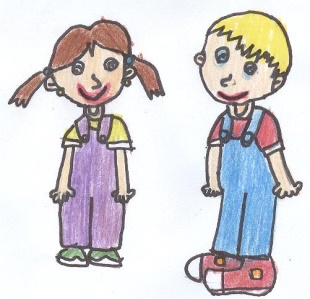 Seznam přijatých dětí do 1.ročníku šk.rok 2022/2023reg.č. ZŠID - el.zápisreg.č. ZŠID - el.zápisreg.č. ZŠID - el.zápisreg.č. ZŠID - el.zápisreg.č. ZŠID - el.zápisreg.č. ZŠID - el.zápis1016908878336201385337036830129417958454019914105856501187651430460176491411261026959806592202888438455030232109867524025920321281502751818099260273424005121036053968654203269147110430364080947234039227129984503667157632760368441338881042002461056204635306244230456329144324046513625686504434365849660412279873641054571404834205957436700830583682201674059518374912505444063462460595173241681063390461952206864459750430631942090244067065952726506869310438460632703386881074448590336207794756940830755467435524078921158411507365011366460726880017921087791283456208453289216930853919513664086367598086508433660339260869175083521095369869824209284695859231062241619234093010825856509132526425660925944348881108134962432210301407692831174702374465108640804224610425835059211180532454412117204871936312760410899251182250854427001390412837112644274944921229928785923133578106644512898718208418295024641134453393928213674503910431451481461765137080992576114595995136721468508350723156325347328514823362803211551864383362155273903616316620255104951544340474881165829925121216977393408231775970885335167577496321117304884326421772134241283189584553216517354286233611848643225662186687758336319411074841611974037096962197835721472320294557337612099664179242202535154432321634863744112145426158082211904247168322558001868812255996503042223297377792123222264883212464854533121252303328256126